Thema, brr, wat koud!De thermometer: instrument waarmee je meet hoe warm de lucht is.De temperatuur: hoe koud of hoe warm het is. (in graden)Meten: zorgen dat je te weten komt hoe warm, of koud het is.             (kort, lang, hoog, laag etc)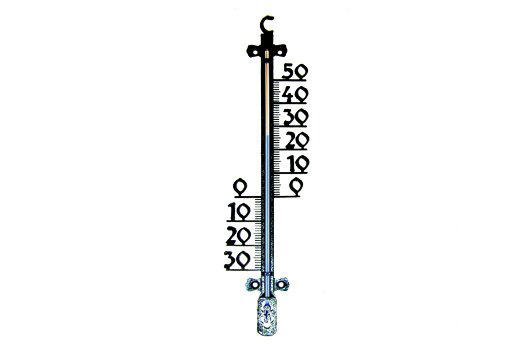 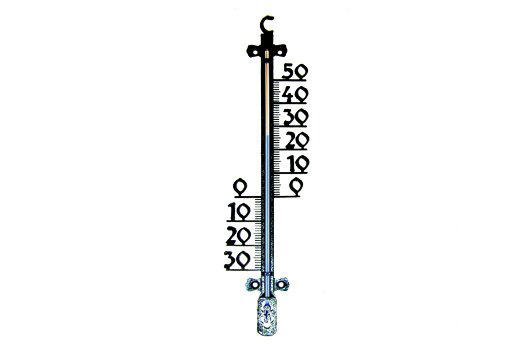 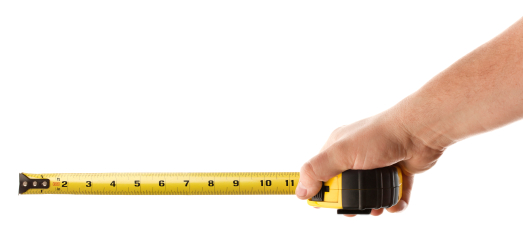 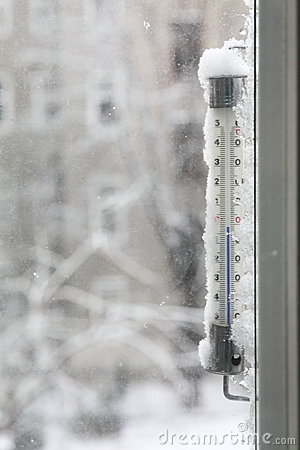 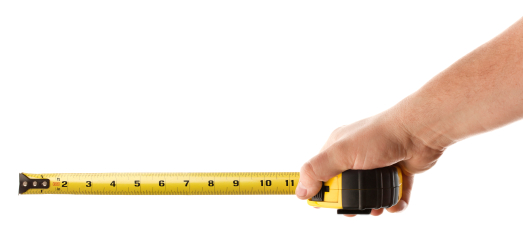 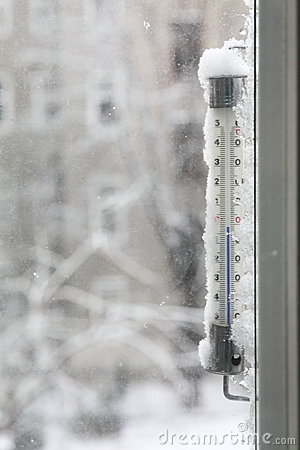 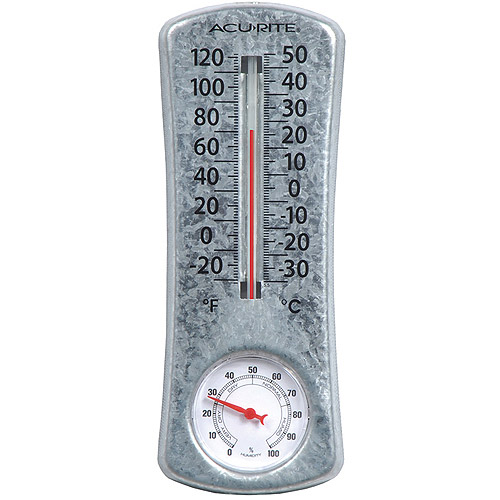 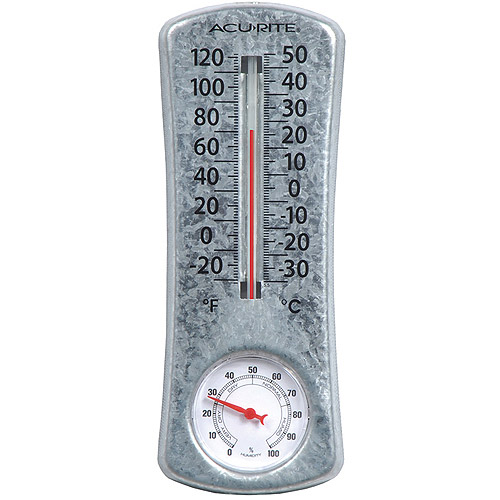 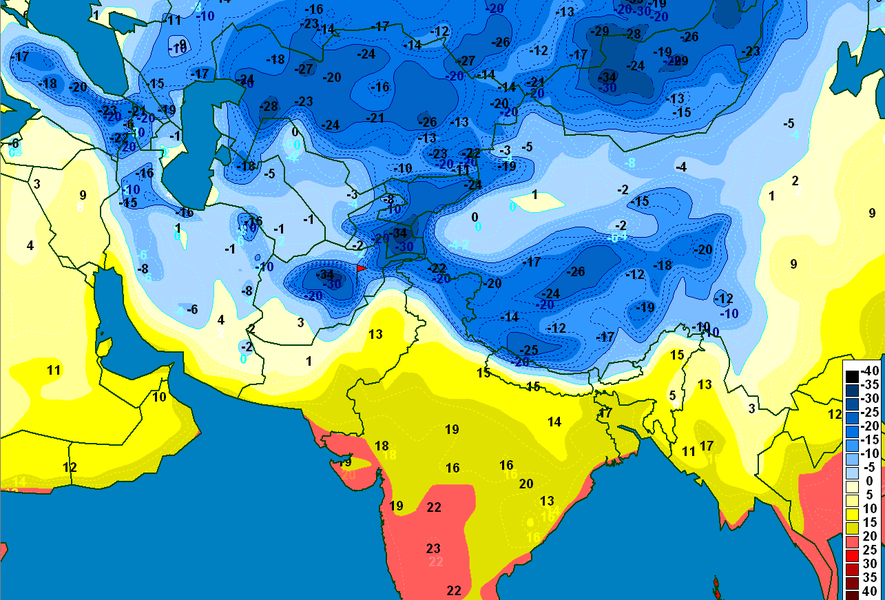 